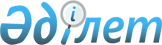 О внесении изменений в приказ Министра финансов Республики Казахстан от 24 апреля 2017 года № 272 "Об утверждении процедурного стандарта "Аудит финансовой отчетности"Приказ Министра финансов Республики Казахстан от 19 марта 2024 года № 161. Зарегистрирован в Министерстве юстиции Республики Казахстан 20 марта 2024 года № 34169
      ПРИКАЗЫВАЮ:
      1. Внести в приказ Министра финансов Республики Казахстан от 24 апреля 2017 года № 272 "Об утверждении процедурного стандарта "Аудит финансовой отчетности" (зарегистрирован в Реестре государственной регистрации нормативных правовых актов под № 15209) следующие изменения:
      в процедурном стандарте "Аудит финансовой отчетности", утвержденном указанным приказом:
      часть вторую пункта 2 изложить в следующей редакции:
      "Аудиту финансовой отчетности подлежит финансовая отчетность государственных учреждений, содержащихся за счет республиканского и местных бюджетов, в объеме, а также по формам и Правилам составления и представления финансовой отчетности (далее – Формы, Правила составления и представления финансовой отчетности), утвержденными приказом Министра финансов Республики Казахстан от 1 августа 2017 года № 468 (зарегистрирован в Реестре государственной регистрации нормативных правовых актов под № 15594), и консолидированная финансовая отчетность администраторов бюджетных программ, содержащихся за счет республиканского и местных бюджетов, в объеме и по формам, установленным Правилами составления консолидированной финансовой отчетности администраторами бюджетных программ и местными уполномоченными органами по исполнению бюджета, утвержденными приказом Министра финансов Республики Казахстан от 6 декабря 2016 года № 640 (зарегистрирован в Реестре государственной регистрации нормативных правовых актов под № 14624).";
      абзац третий части первой пункта 76 изложить в следующей редакции:
      "формами и Правилами составления и представления финансовой отчетности;";
      абзац двенадцатый части первой пункта 160 изложить в следующей редакции:
      "Правилами исчисления (определения) размеров, назначения, осуществления, приостановления, перерасчета, возобновления, прекращения и пересмотра решения о назначении (отказе в назначении) социальной выплаты по случаю потери работы, утвержденными приказом Заместителя Премьер-Министра – Министра труда и социальной защиты населения Республики Казахстан от 22 июня 2023 года № 237 (зарегистрирован в Реестре государственной регистрации нормативных правовых актов под № 32881);";
      часть первую пункта 175 изложить в следующей редакции:
      "175. Государственный аудитор проверяет организацию и осуществление пенсионных выплат, пособий, единовременных и иных выплат в соответствии с Социальным Кодексом Республики Казахстан (далее – Социальный кодекс), социальных выплат из средств Государственного фонда социального страхования Республики Казахстан.";
      пункт 178 изложить в следующей редакции:
      "178. Государственный аудитор проверяет произведенные удержания из заработной платы работников, чтобы убедиться в том, что исчисление индивидуального подоходного налога и обязательных пенсионных взносов осуществляется в соответствии с Кодексом Республики Казахстан "О налогах и других обязательных платежах в бюджет" (Налоговый кодекс) и Социальным кодексом и прочие удержания (например, алименты) являются обоснованными (наличие исполнительных документов или другие подтверждающие документы).";
      абзац пятнадцатый пункта 268 изложить в следующей редакции:
      "отчет об изменениях чистых активов/капитала по форме ФО-4 согласно приложению 4 к формам и Правилам составления и представления финансовой отчетности;".
      2. Департаменту методологии бухгалтерского учета, аудита и оценки Министерства финансов Республики Казахстан в установленном законодательством Республики Казахстан порядке обеспечить:
      1) государственную регистрацию настоящего приказа в Министерстве юстиции Республики Казахстан;
      2) размещение настоящего приказа на интернет-ресурсе Министерства финансов Республики Казахстан;
      3) в течение десяти рабочих дней после государственной регистрации настоящего приказа в Министерстве юстиции Республики Казахстан представление в Департамент юридической службы Министерства финансов Республики Казахстан сведений об исполнении мероприятий, предусмотренных подпунктами 1) и 2) настоящего пункта.
      3. Настоящий приказ вводится в действие по истечении десяти календарных дней после дня его первого официального опубликования.
      "СОГЛАСОВАН"Высшая аудиторская палатаРеспублики Казахстан
					© 2012. РГП на ПХВ «Институт законодательства и правовой информации Республики Казахстан» Министерства юстиции Республики Казахстан
				
      Министр финансовРеспублики Казахстан

М. Такиев
